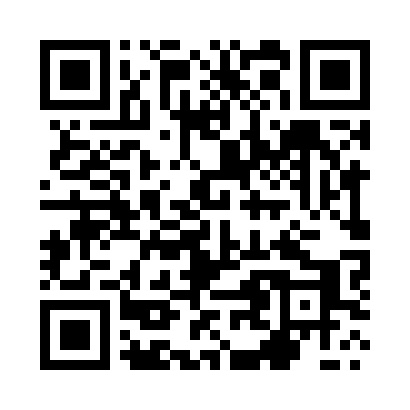 Prayer times for Ksawerowka, PolandMon 1 Apr 2024 - Tue 30 Apr 2024High Latitude Method: Angle Based RulePrayer Calculation Method: Muslim World LeagueAsar Calculation Method: HanafiPrayer times provided by https://www.salahtimes.comDateDayFajrSunriseDhuhrAsrMaghribIsha1Mon4:066:0312:324:597:028:522Tue4:036:0112:325:017:038:543Wed4:015:5912:325:027:058:564Thu3:585:5712:315:037:078:585Fri3:555:5512:315:047:089:016Sat3:525:5212:315:057:109:037Sun3:495:5012:305:067:129:058Mon3:465:4812:305:087:139:079Tue3:445:4612:305:097:159:0910Wed3:415:4412:305:107:179:1211Thu3:385:4112:295:117:189:1412Fri3:355:3912:295:127:209:1613Sat3:325:3712:295:137:219:1914Sun3:295:3512:295:147:239:2115Mon3:265:3312:285:157:259:2416Tue3:235:3112:285:177:269:2617Wed3:205:2912:285:187:289:2918Thu3:175:2712:285:197:309:3119Fri3:145:2412:275:207:319:3420Sat3:105:2212:275:217:339:3621Sun3:075:2012:275:227:359:3922Mon3:045:1812:275:237:369:4123Tue3:015:1612:275:247:389:4424Wed2:585:1412:265:257:399:4725Thu2:555:1212:265:267:419:4926Fri2:515:1012:265:277:439:5227Sat2:485:0912:265:287:449:5528Sun2:455:0712:265:297:469:5829Mon2:415:0512:265:307:4810:0130Tue2:385:0312:265:317:4910:04